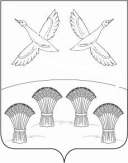                                          РЕШЕНИЕСОВЕТА СВОБОДНОГО СЕЛЬСКОГО ПОСЕЛЕНИЯПРИМОРСКО-АХТАРСКОГО РАЙОНА                                         четвертого созываот 20 марта 2024 года                                                                              № 249                                                                     х. СвободныйОб утверждении перечня индикаторов риска нарушения обязательных требований, проверяемых в рамках осуществления муниципального контроля в сфере благоустройства на территории Свободного сельского поселения Приморско-Ахтарского районаВ соответствии с пунктом 19 части 1 статьи 14 Федерального закона от 06 октября 2003 года № 131-ФЗ «Об общих принципах организации местного самоуправления в Российской Федерации», Федеральным законом от 31 июля 2020 г № 248-ФЗ «О государственном контроле (надзоре) и муниципальном контроле в Российской Федерации», Совет Свободного сельского поселения Приморско-Ахтарского района р е ш и л:         1. Утвердить перечень индикаторов риска нарушения обязательных требований, проверяемых в рамках осуществления муниципального контроля в сфере благоустройства на территории Свободного сельского поселения Приморско-Ахтарского района, согласно приложению.         2. Установить, что данный перечень индикаторов риска используется для определения необходимости проведения внеплановых проверок при осуществлении муниципального контроля в сфере благоустройства на территории Свободного сельского поселения, Приморско-Ахтарского района 2. Разместить настоящее решение на официальном сайте администрации Свободного сельского поселения Приморско-Ахтарского района.3. Настоящее решение вступает в силу после его официального обнародования.Глава Свободного сельского поселенияПриморско-Ахтарского района                                              И.И. Чернобай                                                                         ПРИЛОЖЕНИЕ                                                                          УТВЕРЖДЕН                                                                         Решением Совета                                                                              Свободного сельского поселения                                                                         Приморско-Ахтарского района                                                                         от 20.03.2024 г. № 249Переченьиндикаторов риска нарушения обязательных требований,проверяемых в рамках осуществления муниципального контроля в сфере благоустройства на территории Свободного сельскогопоселения Приморско-Ахтарского района  При осуществлении муниципального контроля в сфере благоустройства устанавливаются следующие   индикаторы риска нарушения    обязательных требований:  1. Выявление    признаков    нарушения    Правил    благоустройства на территории Свободного сельского поселения Приморско-Ахтарского района.  2. Наличие у контрольного органа сведений о причинении вреда (ущерба) или об угрозе причинения вреда (ущерба) охраняемым законом ценностям либо выявление несоответствия или отклонения объекта контроля от параметров, установленных правилами благоустройства по сооружению, эксплуатации и содержанию элементов благоустройства и земельных участков, на которых они расположены, в том числе:Обязательные требования по содержанию прилегающих территорий;Обязательные требования по содержанию элементов   и объектов благоустройства, в том числе требования:   - по   установке ограждений, не препятствующей свободному доступу маломобильных   групп населения к объектам образования, здравоохранения, культуры, физической культуры и спорта, социального обслуживания населения;    - по содержанию фасадов нежилых   зданий, строений, сооружений, других стен зданий, строений, сооружений, а также иных элементов благоустройства и общественных мест;   - по     содержанию    специальных    знаков, надписей, содержащих информацию, необходимую для эксплуатации инженерных сооружений;   - по осуществлению земляных работ в соответствии с разрешением на осуществление земляных работ, выдаваемым в соответствии   с   порядком осуществления земляных   работ, установленным нормативными правовыми актами Свободного сельского поселения Приморско-Ахтарского района и Правилами благоустройства;   - по   обеспечению   свободных проходов к зданиям и входам в них, а также свободных въездов во дворы, обеспечению безопасности пешеходов и безопасного пешеходного движения, включая инвалидов и другие маломобильные группы населения, на период осуществления земляных работ;  - о недопустимости размещения транспортных средств на газоне или иной озелененной или рекреационной территории, размещение транспортных средств на которой ограничено Правилами благоустройства, а также по недопустимости загрязнения территорий общего пользования транспортными средствами во время их эксплуатации, обслуживания  или ремонта, при перевозке грузов или въезде со строительных площадок (вследствие отсутствия тента или укрытия);   3) обязательные требования по уборке территории Свободного сельского поселения Приморско-Ахтарского района в зимний период, включая контроль проведения мероприятий по очистке от снега, наледи и сосулек, кровель зданий, сооружений;   4) обязательные требования по уборке территории Свободного сельского поселения Приморско-Ахтарского района в летний период, включая обязательные требования по выявлению карантинных, ядовитых и сорных растений, борьбе с ними, локализации, ликвидации их очагов;  5) дополнительные обязательные требования пожарной безопасности в период действия особого противопожарного режима;  6) обязательные требования по прокладке, переустройству, ремонту и содержанию подземных коммуникаций на территориях общего пользования;  7) обязательные требования по посадке, охране и содержанию зеленых насаждений, в том числе обязательные требования по удалению (сносу), пересадке деревьев и кустарников в соответствии с порубочным билетом и (или) разрешением на пересадку деревьев и кустарников, если такие документы (порубочный билет, разрешение на пересадку) должны быть выданы в установленных Правилами благоустройства случаях;  8) обязательные требования по складированию твердых коммунальных отходов;  9) обязательные требования по выгулу животных и требования о недопустимости выпаса сельскохозяйственных животных и птицы на территориях общего пользования и иных, предусмотренных Правилами благоустройства территориях.      3. Отсутствие у контрольного органа информации об исполнении в установленный срок предписания об устранении выявленных нарушений обязательных требований, выданного по итогам контрольного мероприятия.Глава Свободного сельского поселенияПриморско-Ахтарского района                                              И.И. Чернобай